Berkeljournaal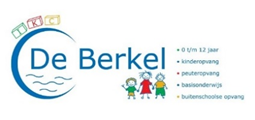 januari 2019We wensen iedereen prettige kerstdagen en een voorspoedig2019 toe!Organisatorisch nieuws:KerstvieringWe bedanken de ouders voor hun inzet voor het maken van de hapjes. Het heeft heerlijk gesmaakt.Wanneer u de gemaakte kosten voor het diner wilt declareren, dan kunt u de bonnetjes bij Coriene Eiting, penningmeester van de OR, inleveren.WelkomIn januari start Bas in groep 1 bij ons op school. We wensen hem een leerzame, maar bovenal plezierige tijd toe op IKC De Berkel.Sociale controleWe hopen dat er dit jaar tijdens de jaarwisseling netjes met onze spullen wordt omgesprongen. Toch willen we een beroep doen op ouders en buurtbewoners, om tijdens de jaarwisseling, in de gaten te houden dat er geen schade wordt aangericht. Mocht u toch iets waarnemen of horen, wilt u dan contact opnemen met de locatiecoördinator van de school.Toetsen leerlingvolgsysteemIn week 3 en 4 (14 januari t/m 25 januari) zullen de kinderen uit groep 1 t/m 7 de tweejaarlijkse LOVS toetsen maken.Wilt u in deze weken, waar mogelijk, geen tandarts / doktersbezoekjes plannen op de ochtenden?Vloer onderhoud en glasbewassing:Van donderdag 27 december  t/m maandag 31 december staat het vloeronderhoud en de glasbewassing op de planning. Er zijn deze dagen dus mensen in het gebouw.Ander schoonmaakbedrijfVanaf januari 2019 zal niet meer Carea, maar CSU de schoonmaak verzorgen binnen de scholen van Oponoa. De werknemers, zoals Annie bij ons op school, worden overgenomen door CSU.Nieuws van de berkelbuurtjesHallo allemaal,Het jaar is bijna voorbij en we gaan weer nieuwe plannen maken voor 2019!Er komen weer verschillende thema's voorbij, waar de kinderen door taal, beweging en knutselen leren over een onderwerp.Maar ook samen spelen is plezier! Wij wensen iedereen fijne kerstdagen en een mooi en gezond nieuwjaar,Kerstgroetjes van de BerkelbuurtjesOnderwijskundige nieuws:ICC cursusJuf Chantal en juf Manon volgen momenteel de ICC cursus. Zij schrijven tijdens deze cursus een nieuw cultuurplan voor onze school. Dit gebeurt in afstemming met het team en de directie. In het plan wordt de visie van de school beschreven op cultuuronderwijs, er wordt een plan van aanpak gemaakt en een meerjarenplan. Dit alles sluit tevens weer aan bij de visieontwikkeling waar we nu middenin zitten. E-learning cursussen teamAlle teamleden hebben ter professionalisering hun eerste cursus van dit schooljaar afgerond. Voor het einde van het schooljaar zal een tweede cursus worden afgerond.Cursus regie en strategieMarije Verbeek is momenteel bezig met de cursus regie en strategie. Dit is een cursus die het nodige inhoudelijk en creatief denkwerk vraagt en tegelijkertijd veel waardevolle en praktische handvaten biedt in het komen tot een strategie voor de schoolorganisatie.De eerste 2 dagen zitten erop. In januari en maart zal deze cursus vervolg krijgen.TaakspelOnze IB’er Aurora en onze onderwijscoach Alice hebben wederom een ronde klassenbezoeken afgelegd. We zitten op de goede weg en zoals het mooi heet zitten we niet meer in de startfase, maar in de uitbreidingsfase van taakspel.Schoolbezoek EngelsOp donderdag 10 januari krijgen we bezoek van Francis. Zij heeft ons vorig schooljaar de cursus Engels gegeven en komt nu voorbij om naar de inrichting te kijken en naar de Engelse leesboeken die in Dorpsböke aanwezig zijn. Naar aanleiding van haar bezoek krijgen we een terugkoppeling van haar. Dit alles is een voorbereiding op de certificering Engels waar we dit schooljaar voor willen gaan. Bouwoverleg onderwijsteamOp maandag 14 januari staat er een bouwoverleg op de planning met ons onderwijsteam: De Keikamp, Op d’n Esch en de Berkel. De onderbouwleerkrachten gaan aan de slag met het onderwerp coöperatieve werkvormen en wisselen deze met elkaar uit. De midden-bovenbouw gaat aan de slag met Google drive, zodat zij de kinderen beter wegwijs kunnen maken in deze werkomgeving op de computer.1Nieuwjaarsdag 172Kerstvakantie 183Kerstvakantie194Kerstvakantie205216227Eerste schooldag 2018Juf Marije Verbeek jarig23Start nationale voorleesdagenPeuters + groep 1/2824Berkeljournaal februari op de mail9Hoofdluiscontrole25102611271228132914Start LOVS toetsen groep 1 t/m 830153116